Appendix A3.Publication Bias Funnel Plots for Anxiety, Depression, Burden and Distress Meta-AnalysesNote. Displays observed (outlined) and imputed studies (filled)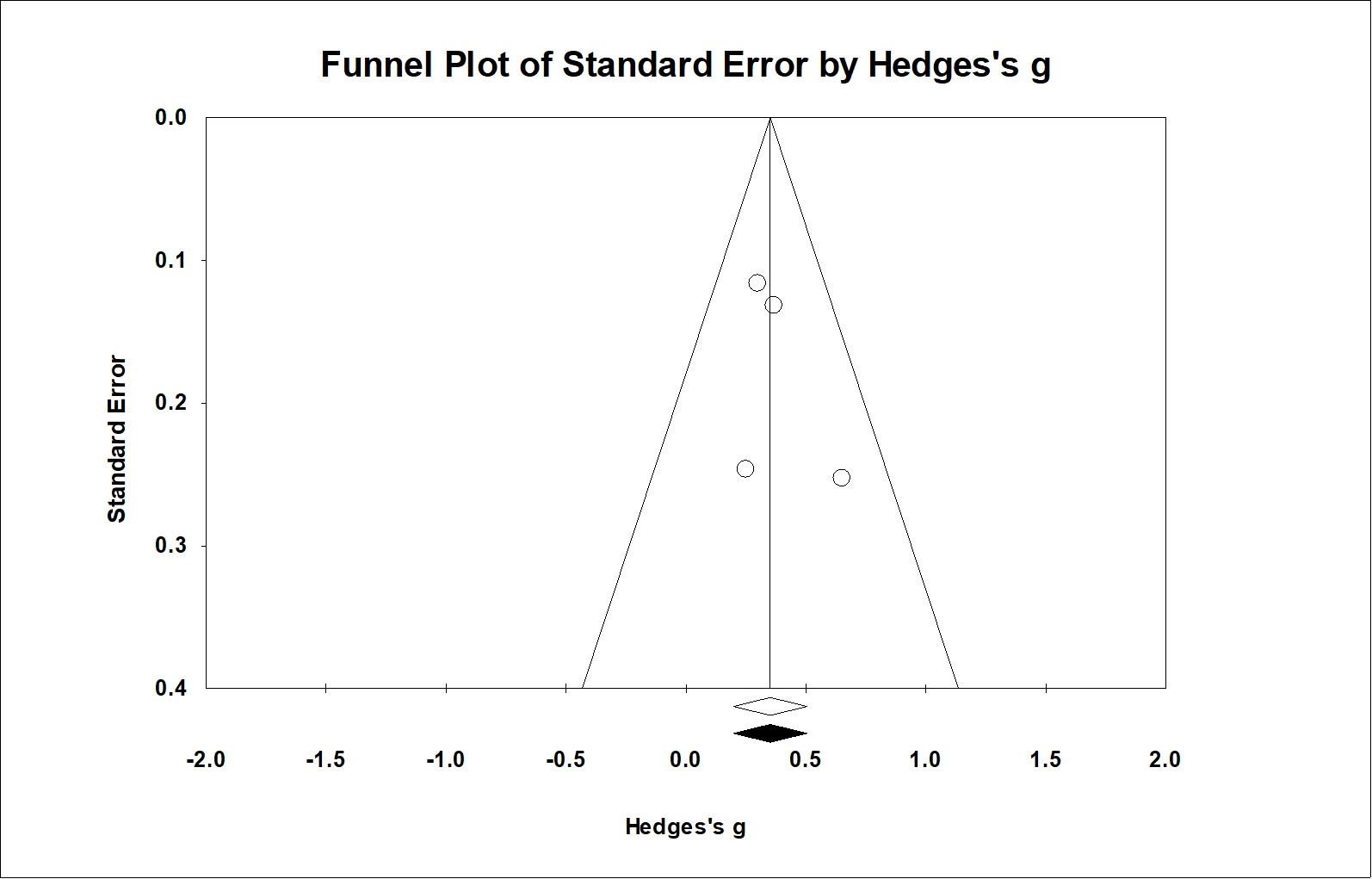 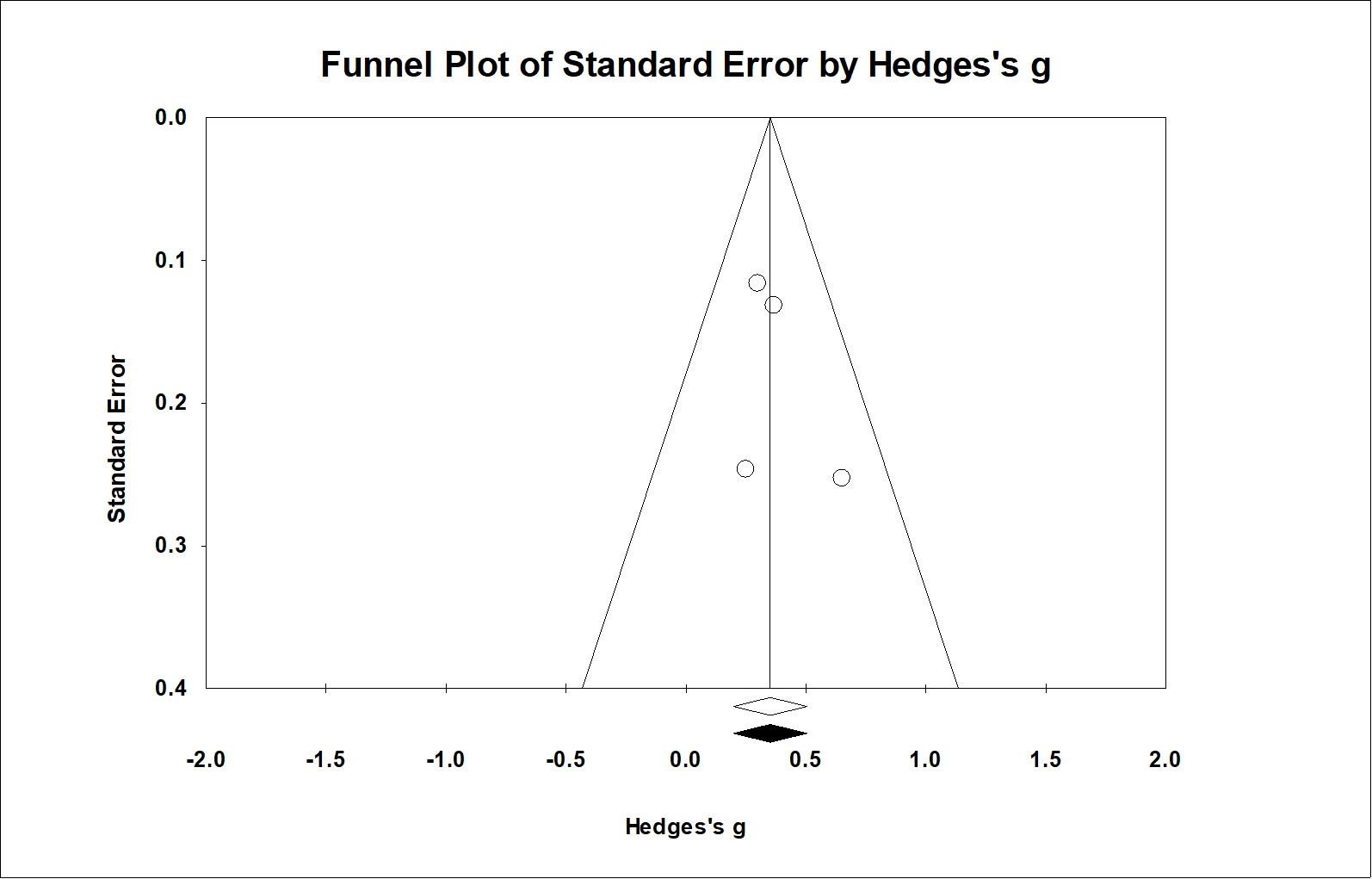 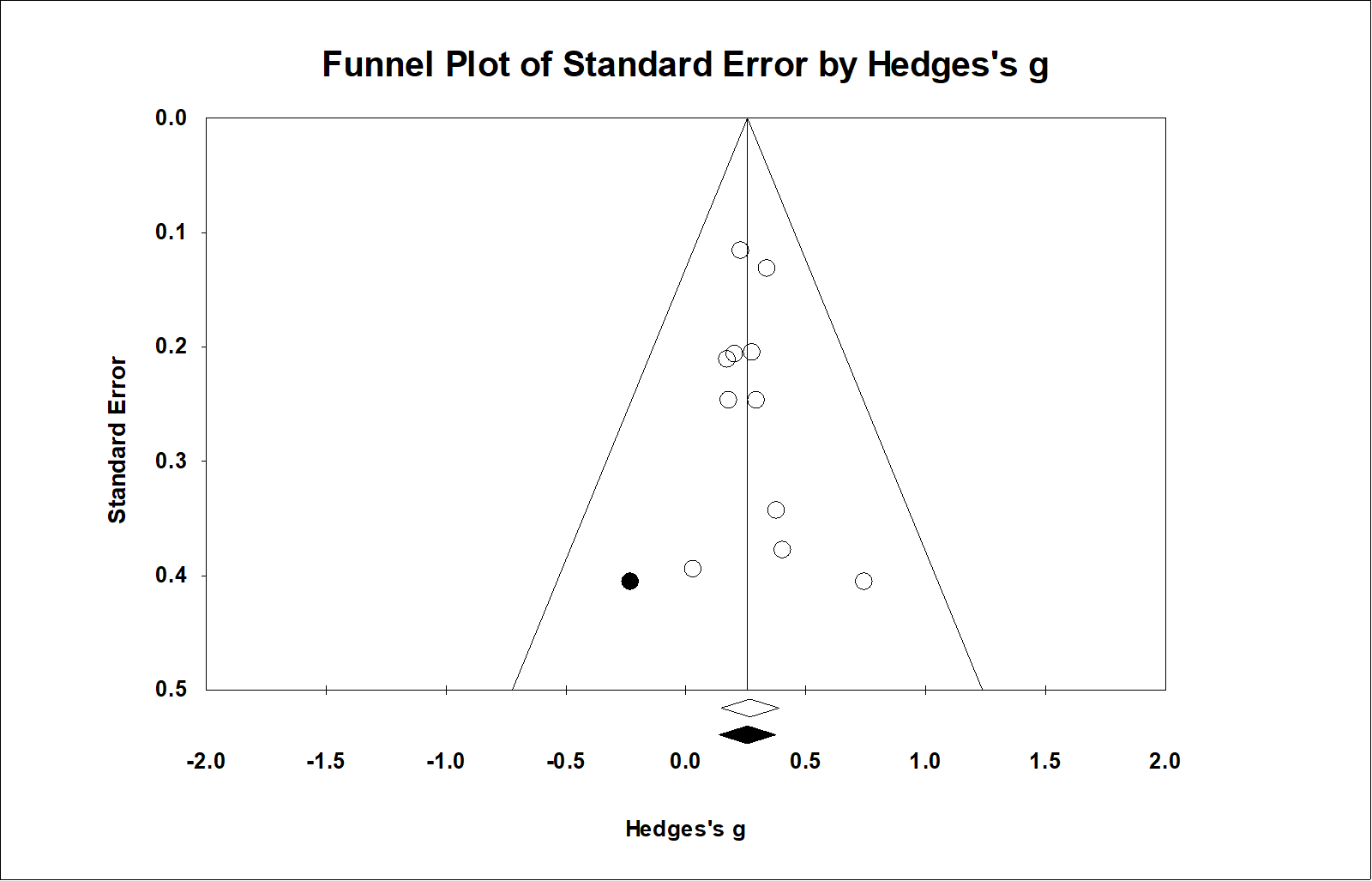 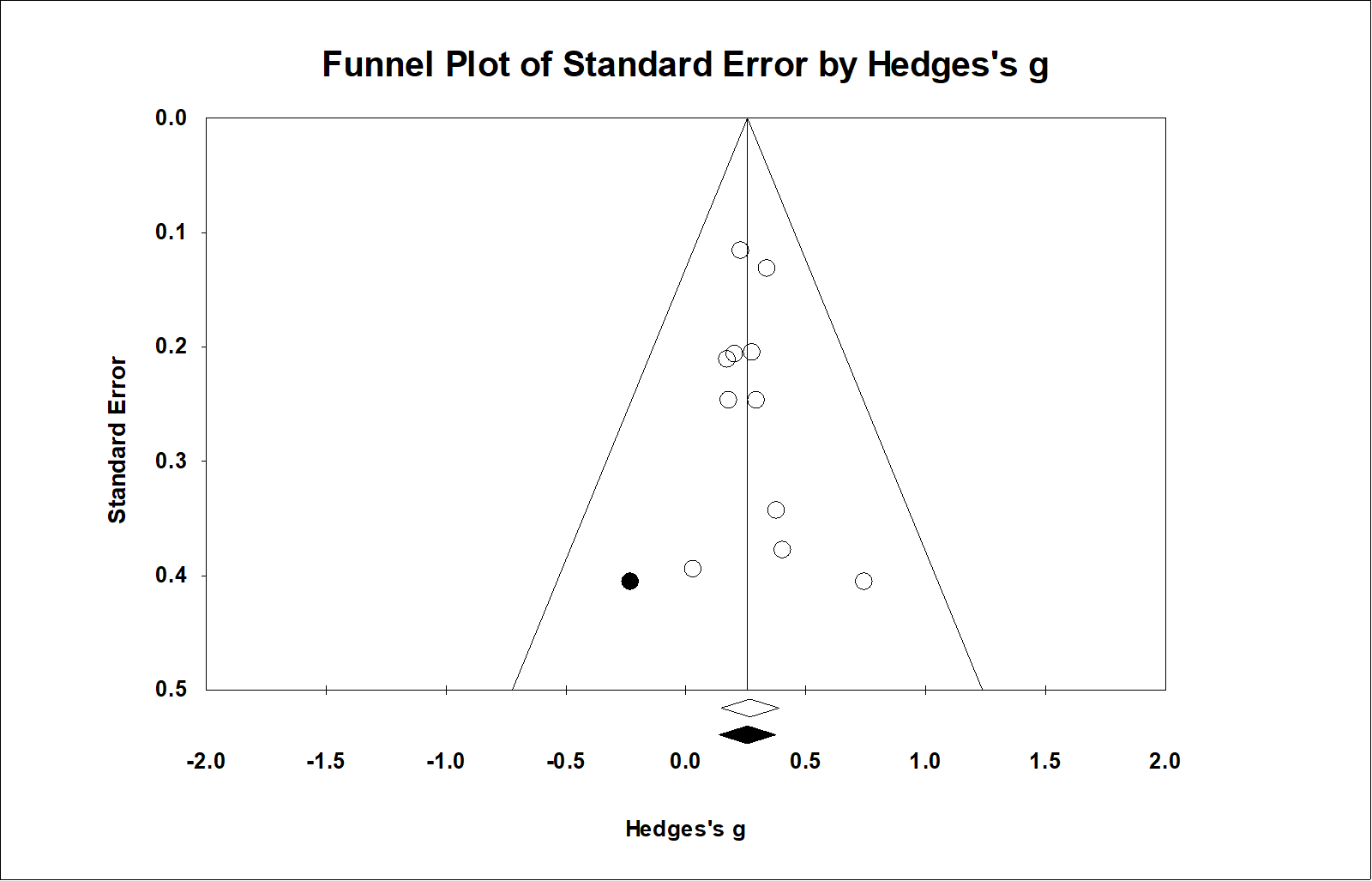 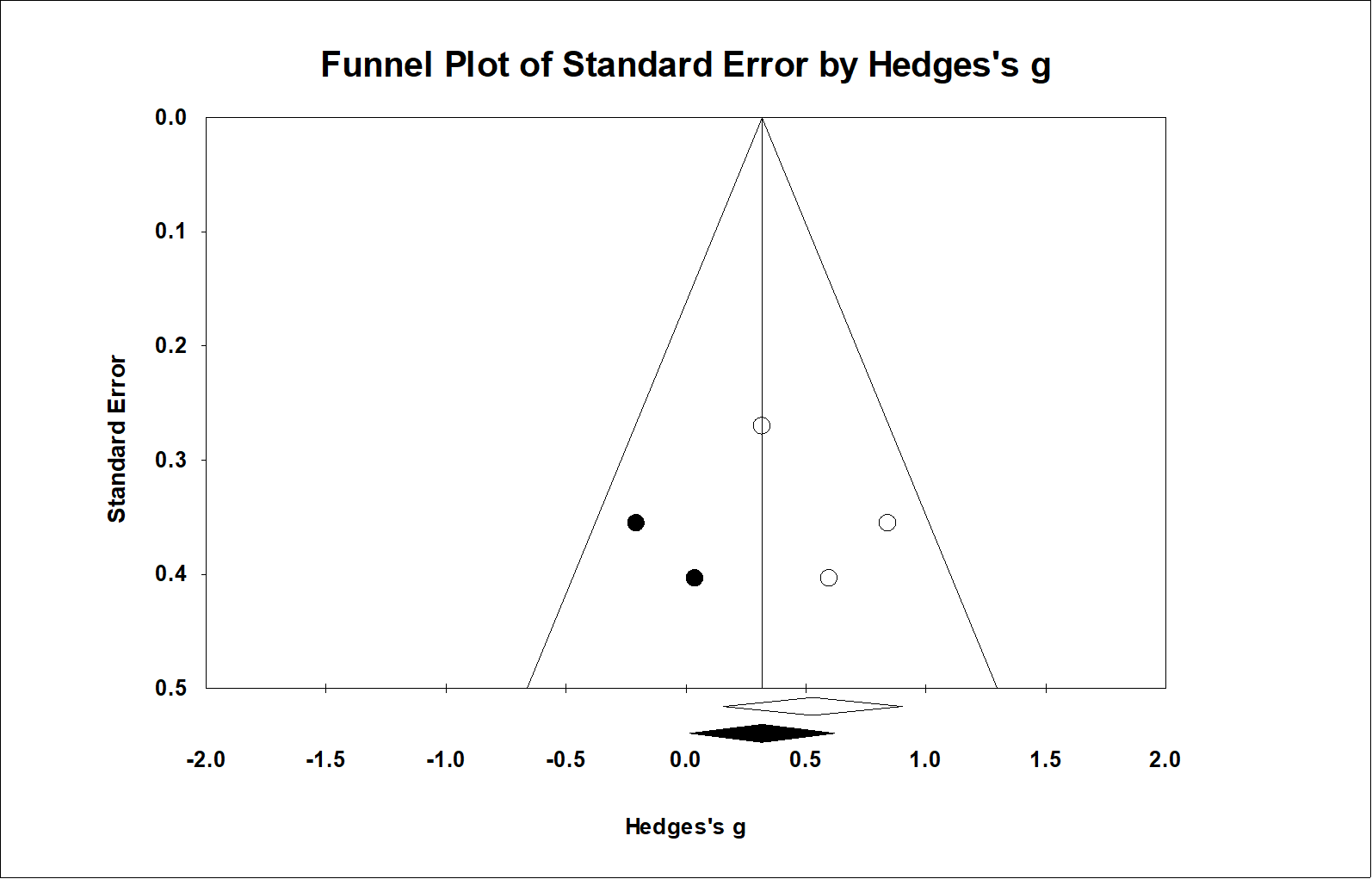 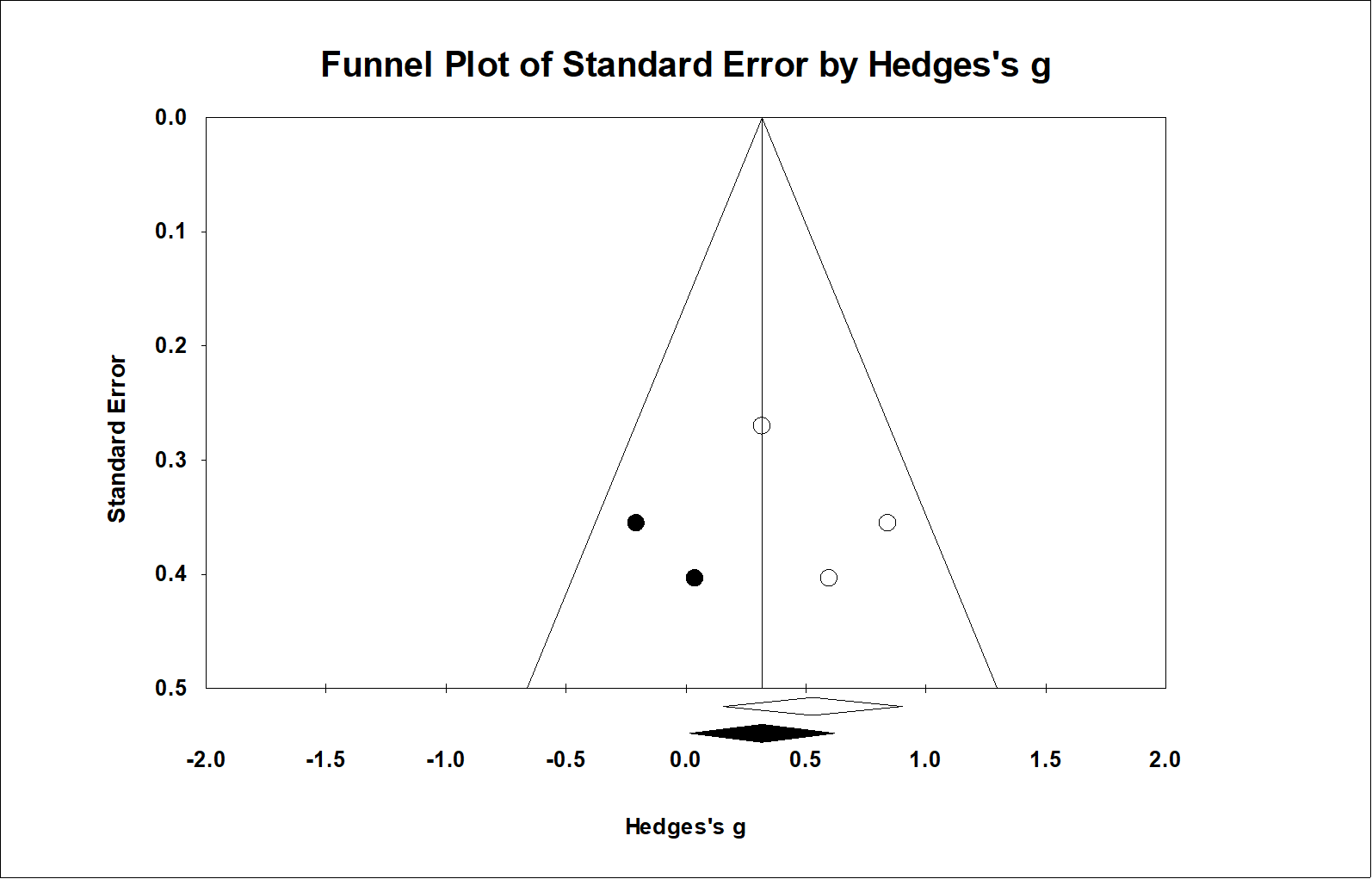 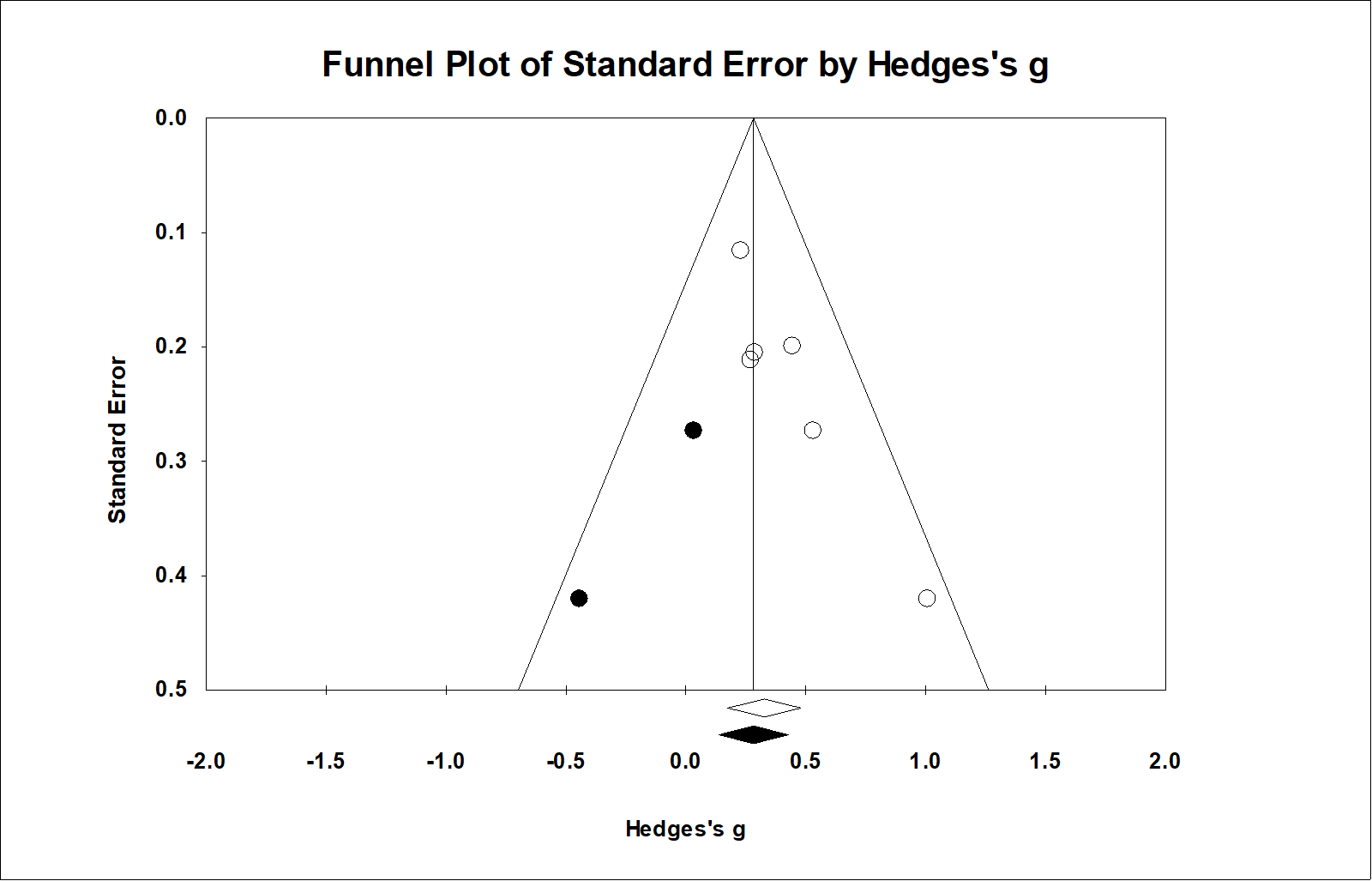 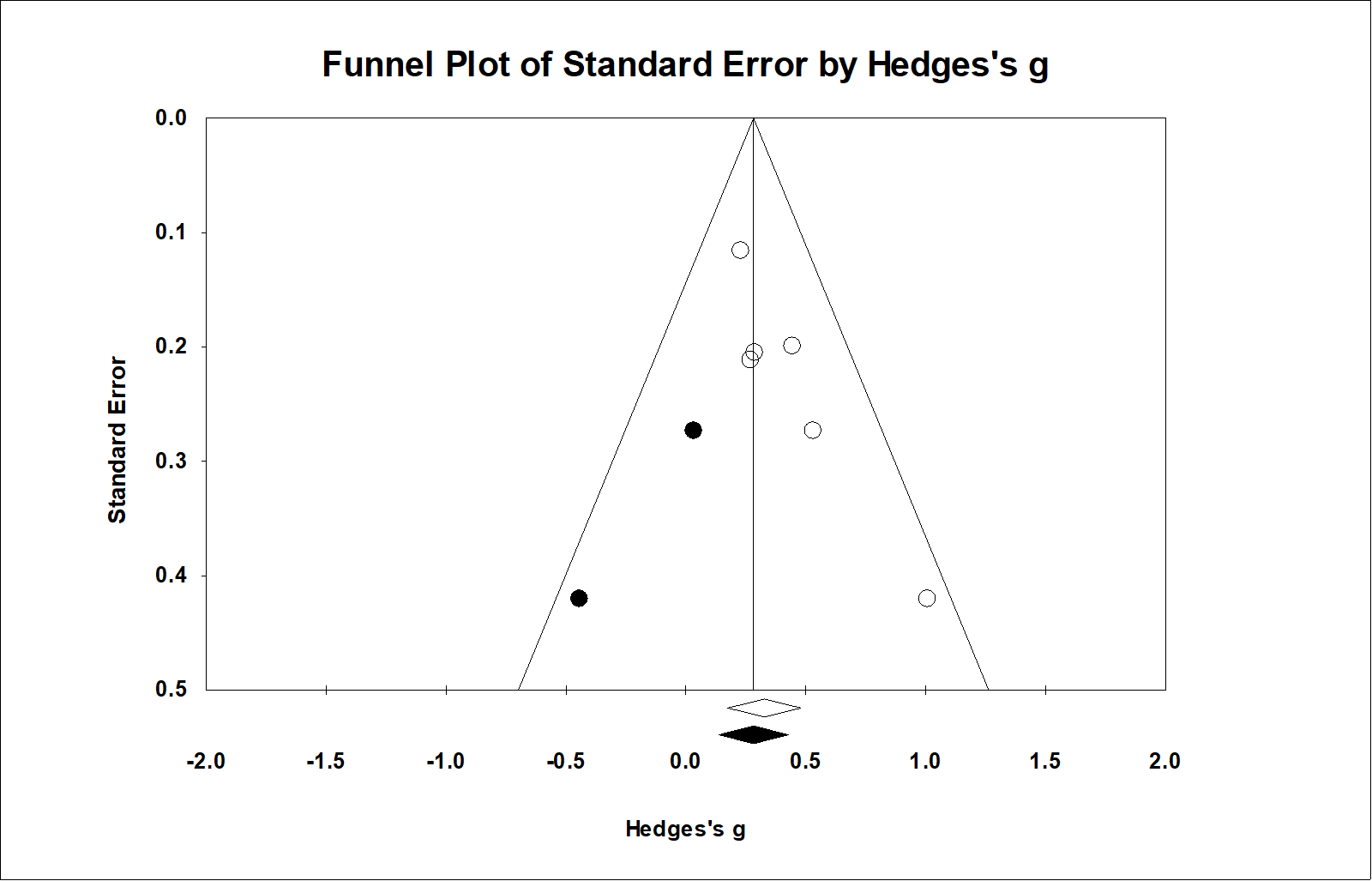 